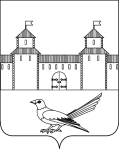 от 01.07.2016 № 1051-пОб утверждении Положения о музейном обслуживании населения муниципального образования Сорочинский городской округ Оренбургской областиВ соответствии  с Конституцией Российской Федерации, Гражданским кодексом Российской Федерации, Федеральным законом от 06.10.2003 № 131-ФЗ «Об общих принципах организации местного самоуправления в Российской Федерации»,  Федеральным законом от 26 мая 1996 года № 54-ФЗ «О музейном фонде Российской Федерации и музеях в Российской Федерации», Законом РФ от 9 октября 1992 года № 3612-1 «Основы законодательства Российской Федерации о культуре», Законом Оренбургской области от 6 июля 2009 года №3041/666-IV-ОЗ «О музейном деле в Оренбургской области», руководствуясь статьями 32, 35 и 40 Устава муниципального образования Сорочинский городской округ Оренбургской области, администрация Сорочинского городского округа Оренбургской области постановляет:Утвердить Положение о музейном обслуживании населения муниципального образования Сорочинский городской округ Оренбургской области, согласно приложению.Контроль за исполнением настоящего постановления возложить на начальника Отдела по культуре и искусству администрации Сорочинского городского округа Оренбургской области Вагину Н.В.Настоящее постановление вступает в силу после его официального опубликования и подлежит размещению на официальном Портале муниципального образования Сорочинский городской округ Оренбургской области. И.о. главы муниципального образованияСорочинский городской округ  - первый заместитель    главы администрации городского округа 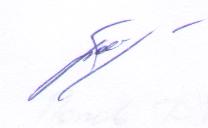 по оперативному управлению муниципальным хозяйством                                                     А.А. Богданов Разослано: в дело, прокуратуре, управлению финансов администрации, отделу по культуре и искусству, Кузнецову В.Г. Приложениек постановлению администрации  Сорочинского городского округа Оренбургской области от 01.07.2016 года № 1051-пПоложениео музейном обслуживании населения муниципального образования Сорочинский городской округ Оренбургской области Положение о музейном обслуживании населения муниципального образования Сорочинский городской округ Оренбургской области  (далее  по тексту – Положение) разработано в соответствии с Конституцией Российской Федерации, Гражданским кодексом Российской Федерации, Бюджетным кодексом Российской Федерации, Налоговым кодексом Российской Федерации, Трудовым кодексом Российской Федерации, Федеральным законом от 6 октября 2003 года № 131-ФЗ «Об общих принципах организации местного самоуправления в Российской Федерации», Федеральным законом от 26 мая 1996 года № 54-ФЗ «О Музейном фонде Российской Федерации и музеях в Российской Федерации», Законом Российской Федерации от 9 октября 1992 года № 3612-1 «Основы законодательства Российской Федерации о культуре», Постановлением Правительства Российской Федерации от 12 февраля 1998 года № 179 «Об утверждении положений о Музейном фонде Российской Федерации, о Государственном каталоге Музейного фонда Российской Федерации, о лицензировании деятельности музеев в Российской Федерации», Законом Оренбургской области от 6 июля 2009 г. N 3041/666-IV-ОЗ «О музейном деле в Оренбургской области»,  Законом Оренбургской области от 4 июля 2005 г. N 2352/428-III-ОЗ «О культурной деятельности в Оренбургской области», Уставом муниципального образования Сорочинский городской округ Оренбургской области.1. Общие положения1.1. Настоящее Положение регулирует отношения в сфере музейного обслуживания населения муниципального образования Сорочинский городской округ Оренбургской области.1.2. Действие настоящего Положения распространяется на муниципальное бюджетное учреждение культуры «Краеведческий музей Сорочинского городского округа Оренбургской области».1.3. Основные понятия и термины, применяемые в настоящем Положении:- культурные ценности - предметы религиозного или светского характера, имеющие значение для истории и культуры и относящиеся к категориям, определенным в статье 7 Закона Российской Федерации от 15 апреля 1993 г. №4804-I «О вывозе и ввозе культурных ценностей»;- музей – некоммерческое учреждение культуры, созданное органом местного самоуправления, для хранения, изучения и публичного представления музейных предметов и музейных коллекций;- музейный предмет – культурная ценность, качество либо особые признаки которой делают необходимым для общества ее сохранение, изучение и публичное представление;- музейный фонд – совокупность постоянно находящихся на территории Российской Федерации музейных предметов и музейных коллекций, гражданский оборот которых допускается только с соблюдением ограничений, установленных федеральным законом;- музейная коллекция – совокупность культурных ценностей, которые приобретают свойства музейного предмета, только будучи соединенными вместе, в силу характера своего происхождения, либо видового родства, либо по иным признакам;- музейная деятельность - сохранение и пополнение музейных коллекций, музейных предметов, экспонирование и выставочная работа;- экспонирование - вид музейной деятельности, заключающийся в демонстрации и выставлении экспонатов (музейных предметов, коллекций) в определенной системе (хронологической, типологической и пр.); - экскурсия - вид музейной деятельности, заключающийся в предоставлении информации об экспонируемых объектах в процессе их осмотра, и направлен на удовлетворение познавательных, духовных, информационных и эстетических потребностей потребителей;- публикация – одна из основных форм деятельности музея, предполагающая все виды представления обществу музейных предметов и музейных коллекций путем публичного показа, воспроизведения в печатных изданиях, на электронных и других видах носителей;- хранение – один из основных видов деятельности музея, предполагающий создание материальных и юридических условий, при которых обеспечивается сохранность музейного предмета и музейной коллекции.2. Цели музейного обслуживания населения муниципального образования Сорочинский городской округ Оренбургской области2.1. Целями музейного обслуживания населения муниципального образования Сорочинский городской округ Оренбургской области являются:сбор и хранение музейных предметов и музейных коллекций;осуществление просветительской деятельности.Условия и порядок организации музейного обслуживания населения муниципального образования Сорочинский городской округ Оренбургской областиМузейное обслуживание населения муниципального образования Сорочинский городской округ Оренбургской области осуществляется муниципальным бюджетным учреждением культуры «Краеведческий музей Сорочинского городского округа Оренбургской области» (далее по тексту - Музей).Каждый житель Сорочинского городского округа независимо от пола, возраста, национальности, образования, отношения к религии, политических убеждений и социального положения имеет право на музейное  обслуживание  на территории муниципального образования Сорочинский городской округ Оренбургской области.Музейное обслуживание осуществляется преимущественно в стационарной форме, а также в нестационарных формах (выездные массовые мероприятия, экскурсии по исторической части округа, памятникам архитектуры и искусства и др.), отвечающих потребностям отдельных категорий населения муниципального образования Сорочинский городской округ Оренбургской области и задачам пропаганды истории и культуры Сорочинского городского округа Оренбургской области среди населения и гостей округа.Правила посещения Музея муниципального образования Сорочинский городской округ Оренбургской области, перечень основных услуг и условия их предоставления, устанавливаются уставом Музея в соответствии с законодательством.Основные виды деятельности Музея по музейному обслуживанию населения муниципального образования Сорочинский городской округ Оренбургской области:- проведение работы по научному комплектованию своих музейных, архивных и библиотечных фондов путём приобретения в установленном порядке предметов истории, культуры и искусства, получения добровольных вкладов и пожертвований от юридических и физических лиц, а также в порядке наследования;- сбор и экспонирование предметов, содержащих и состоящих из драгоценных металлов и драгоценных камней, различных видов оружия;- осуществление в установленном порядке учёта, хранения, инвентаризации музейных коллекций и предметов, их научного изучения, систематизации музейных предметов;- осуществление научных исследований в области охраны объектов культурного наследия, истории, краеведения, культуры и искусства, организация  экспедиций;- организация показа музейных предметов и коллекций из своего собрания в постоянных экспозициях, на выставках, как в музее, так и вне музея, в установленном порядке обмен выставками и отдельными экспонатами с российскими и зарубежными музеями;- обеспечение экскурсионного, лекционного и консультативного обслуживания посетителей Музея, проведение просветительской, образовательной и культурно-массовой работы; - разработка концепций исследовательской, экспозиционной, реставрационной, популяризационной деятельности, музеефикации памятников истории и культуры;- разработка концепций, тематико-экспозиционных планов постоянных и временных выставок; - осуществление издательской и рекламно-информационной деятельности;- обеспечение  необходимого режима содержания и  использования, занимаемых музеем зданий и сооружений, осуществление мер противопожарной безопасности;- обеспечение сохранности музейных предметов и музейных коллекций  как неотъемлемой части исторического и культурного наследия населения муниципального образования Сорочинский городской округ Оренбургской области;- осуществление деятельности, предусмотренной Уставом Музея, не запрещенной действующим законодательством Российской Федерации.3.6. Каждый имеет право на посещение Музея и музейное обслуживание с целью реализации конституционных прав на участие в культурной жизни и пользование учреждениями культуры, на доступ к культурным ценностям.3.7. Лица, ведущие поисково-исследовательскую и иную научную деятельность, имеют право на доступ к информации и культурным ценностям, находящимся в Музее муниципального образовании Сорочинский городской округ Оренбургской области, предоставляемым в соответствии с правилами посещения Музея.  3.8. При коллективном посещении Музея необходимо направить (представить) в Музей предварительную заявку по телефону, либо лично (в свободной форме с указанием заявителя, его контактов, информации о цели посещения музея).3.9. Посетители Музея обязаны соблюдать установленные для них правила посещения Музея. Посетители Музея, нарушившие правила посещения Музея и причинившие Музею ущерб, компенсируют его в формах и размере, установленном правилами посещения Музея, а также несут ответственность в случаях, предусмотренных законодательством Российской Федерации и Оренбургской  области. Ответственность за вред, причиненный посетителями Музея, не достигшими 14 лет, несут их родители (усыновители) или опекуны. Ответственность за ущерб, причиненный несовершеннолетними посетителями в возрасте от 14 до 18 лет, несут сами посетители или их родители (усыновители) или попечители в случаях, предусмотренных законодательством. 3.10. Права посетителей Музея определены в правилах посещения Музея. 3.11. Посетитель Музея может обжаловать действия должностного лица в установленном действующим законодательством порядке.3.12. Музейное обслуживание инвалидов осуществляется в соответствии с требованиями законодательства Российской Федерации. Полномочия органов местного самоуправления  Сорочинского городского округа Оренбургской области по музейному обслуживанию населения 4.1. Администрация Сорочинского городского округа Оренбургской области в области музейного обслуживания населения муниципального образования Сорочинский городской округ Оренбургской области:- создает музеи;- принимает муниципальные правовые акты по вопросам культуры и искусства, относящимся к ее компетенции;- утверждает муниципальные Программы сохранения и развития культуры Сорочинского городского округа и музейного обслуживания, в частности;- осуществляет финансирование муниципальных музеев в пределах средств, предусмотренных на указанные цели в бюджете Сорочинского городского округа;- определяет порядок и условия формирования муниципального задания;- утверждает показатели и критерии оценки результатов деятельности учреждений культуры;- утверждает порядок проведения оценки потребности и качества оказываемых муниципальных услуг;- координирует участие музея в комплексном социально-экономическом развитии Сорочинского городского округа;- обеспечивает участие общественных организаций, объединений в обсуждении вопросов, затрагивающих общественные интересы в сфере культуры.Полномочия Отдела по культуре и искусству администрации Сорочинского городского округа Оренбургской области в области организации музейного обслуживания населения муниципального образования Сорочинский городской округ Оренбургской области5.1. Отдел по культуре и искусству администрации Сорочинского городского округа Оренбургской области в области организации музейного обслуживания населения: - реализует муниципальную культурную политику в сфере организации музейного обслуживания населения;- разрабатывает и исполняет муниципальные программы сохранения и развития культуры Сорочинского городского округа;- разрабатывает проекты муниципальных правовых актов в области музейного обслуживания населения;- осуществляет функции и полномочия учредителя муниципальных музеев в порядке, установленном действующим законодательством и муниципальными нормативными правовыми актами;- осуществляет руководство, координацию и контроль деятельности музеев на территории Сорочинского городского округа;- формирует и утверждает муниципальные задания на оказание муниципальных услуг, определяет объемы бюджетных ассигнований для их выполнения;- проводит мониторинг качества услуг, предоставляемых музеем;- осуществляет контроль за выполнением муниципальных заданий и заданий учредителя;- осуществляет функции главного распорядителя и получателя средств местного бюджета;- осуществляет контроль за эффективным использованием материальных и финансовых ресурсов в муниципальных музеях;- анализирует статистические отчеты о деятельности муниципальных музеев;- организует подготовку и переподготовку кадров, проводит квалификационную аттестацию работников;- реализует иные полномочия в соответствии законодательством Российской Федерации. Финансовое обеспечение музейного обслуживания населения муниципального образования Сорочинский городской округ Оренбургской области6.1. Финансовое  обеспечение деятельности по музейному обслуживанию населения муниципального образования Сорочинский городской округ Оренбургской области является расходным обязательством муниципального образования Сорочинский городской округ Оренбургской области и осуществляется в размерах, предусмотренных решениями Сорочинского городского Совета о бюджете на очередной финансовый год и плановый период.6.2. Финансовое обеспечение деятельности музея осуществляется в соответствии с законодательством Российской Федерации за счет:- средств бюджета Сорочинского городского округа Оренбургской области в виде субсидий на выполнение муниципального задания и  субсидий на иные цели;- средств, поступающих от реализации платных услуг; - пожертвований и целевых взносов физических и  (или)  юридических лиц, в том числе иностранных граждан  и  (или)  иностранных юридических лиц.7. Имущественное обеспечение создания условий для организации  музейного обслуживания населения7.1. Для обеспечения уставной деятельности муниципальные музеи  Сорочинского городского округа обладают имуществом:- переданным Учредителем и закрепленным за муниципальным учреждением культуры на праве оперативного управления;- приобретенным за счет имеющихся у учреждения финансовых средств, в том числе за счет доходов, полученных от ведения предусмотренной уставом приносящей доход деятельности;- полученным в форме дарения, пожертвования юридических и физических лиц, а также по завещанию, договору или на иных основаниях.7.2. Муниципальный музей обязан обеспечить сохранность закрепленного за ним имущества и эффективное использование его по назначению в соответствии с целями, определенными уставом.Администрация Сорочинского городского округа Оренбургской областиП О С Т А Н О В Л Е Н И Е 